    * Temizlik GÜNLÜK yapılır. Temiliği yapan personel ilgili tarihe imzasını atar.    * Temizlik personeli tespit ettikleri arızaları teknik hizmetler birimine iletir.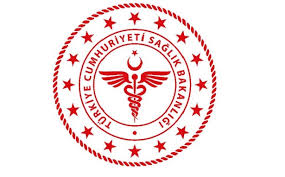                SAVUR PROF. DR. AZİZ SANCAR İLÇE DEVLET HASTANESİ                                TIBBİ ATIK DEPOSU AYLIK TEMİZLİK FORMU                   SAVUR PROF. DR. AZİZ SANCAR İLÇE DEVLET HASTANESİ                                TIBBİ ATIK DEPOSU AYLIK TEMİZLİK FORMU                   SAVUR PROF. DR. AZİZ SANCAR İLÇE DEVLET HASTANESİ                                TIBBİ ATIK DEPOSU AYLIK TEMİZLİK FORMU                   SAVUR PROF. DR. AZİZ SANCAR İLÇE DEVLET HASTANESİ                                TIBBİ ATIK DEPOSU AYLIK TEMİZLİK FORMU                   SAVUR PROF. DR. AZİZ SANCAR İLÇE DEVLET HASTANESİ                                TIBBİ ATIK DEPOSU AYLIK TEMİZLİK FORMU                   SAVUR PROF. DR. AZİZ SANCAR İLÇE DEVLET HASTANESİ                                TIBBİ ATIK DEPOSU AYLIK TEMİZLİK FORMU                   SAVUR PROF. DR. AZİZ SANCAR İLÇE DEVLET HASTANESİ                                TIBBİ ATIK DEPOSU AYLIK TEMİZLİK FORMU                   SAVUR PROF. DR. AZİZ SANCAR İLÇE DEVLET HASTANESİ                                TIBBİ ATIK DEPOSU AYLIK TEMİZLİK FORMU     KODUDS.FR.05YAYIN TARİHİ01.11.2018REVİZYON TARİHİ 03.01.2022REVİZYON NO01SAYFA SAYISI 01TARİHZEMİNKAPI-KAPI KOLLARIKONTEYNERDUVARKLİMATEMİZLİK YAPANADI-SOYADI / İMZAKONTROL EDENADI-SOYADI / İMZATIBBİ ATIK DEPOSU YÜKSEK RİSKLİ ALAN  Zemin Temizliği ve Duvarlar (Her Depo Boşaltılmasında ve Gerektiğinde)TIBBİ ATIK DEPOSU YÜKSEK RİSKLİ ALAN  Zemin Temizliği ve Duvarlar (Her Depo Boşaltılmasında ve Gerektiğinde)Uygun EkipmanDezenfektan (1/10 hipoklorit) Solüsyon + PaspasUygun İşlemKuru Temizlik (Talaş) + Dezenfeksiyon